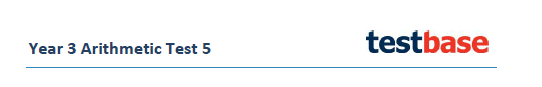 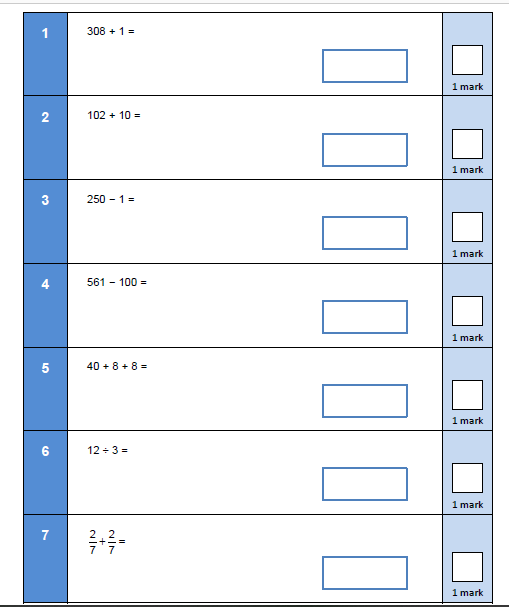 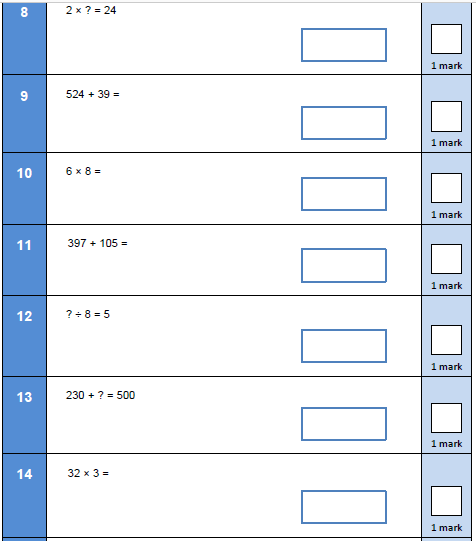 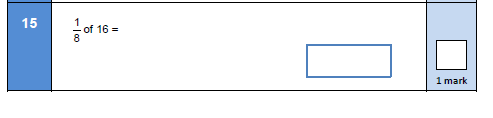 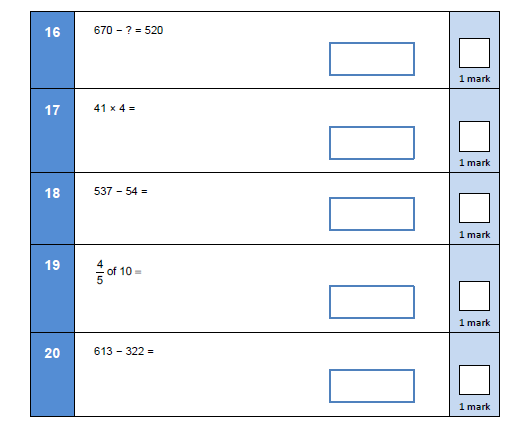 Maths Reasoning QuestionsPlace Value1) 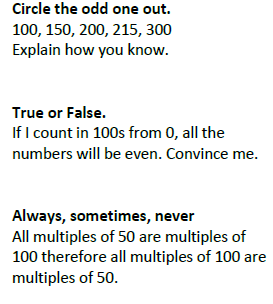 2) 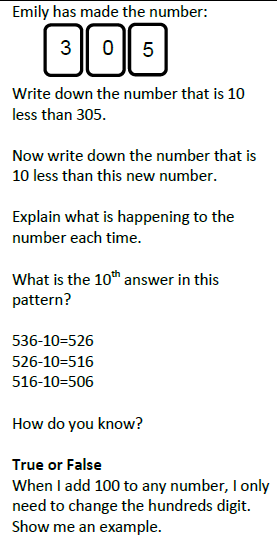 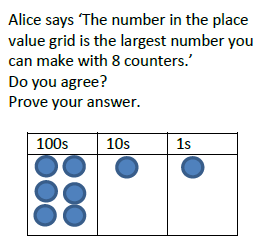 3)4)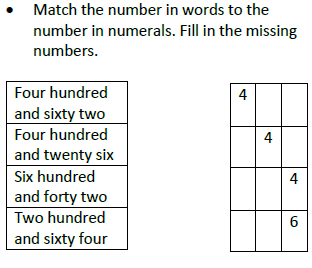 Addition  and Subtraction5) 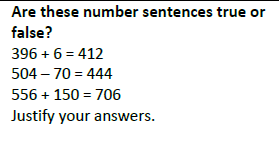 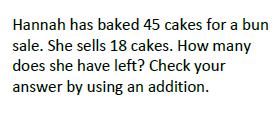 6) 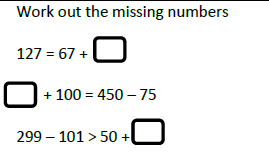 7) 8)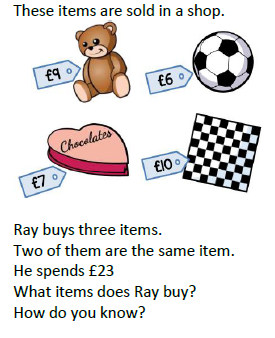 Multiplication  and Division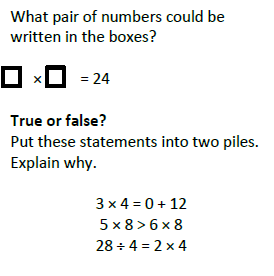 9)10) 11)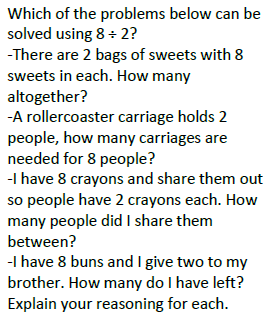 12)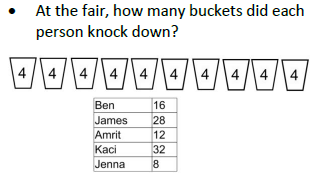 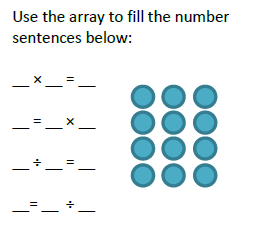 13)  